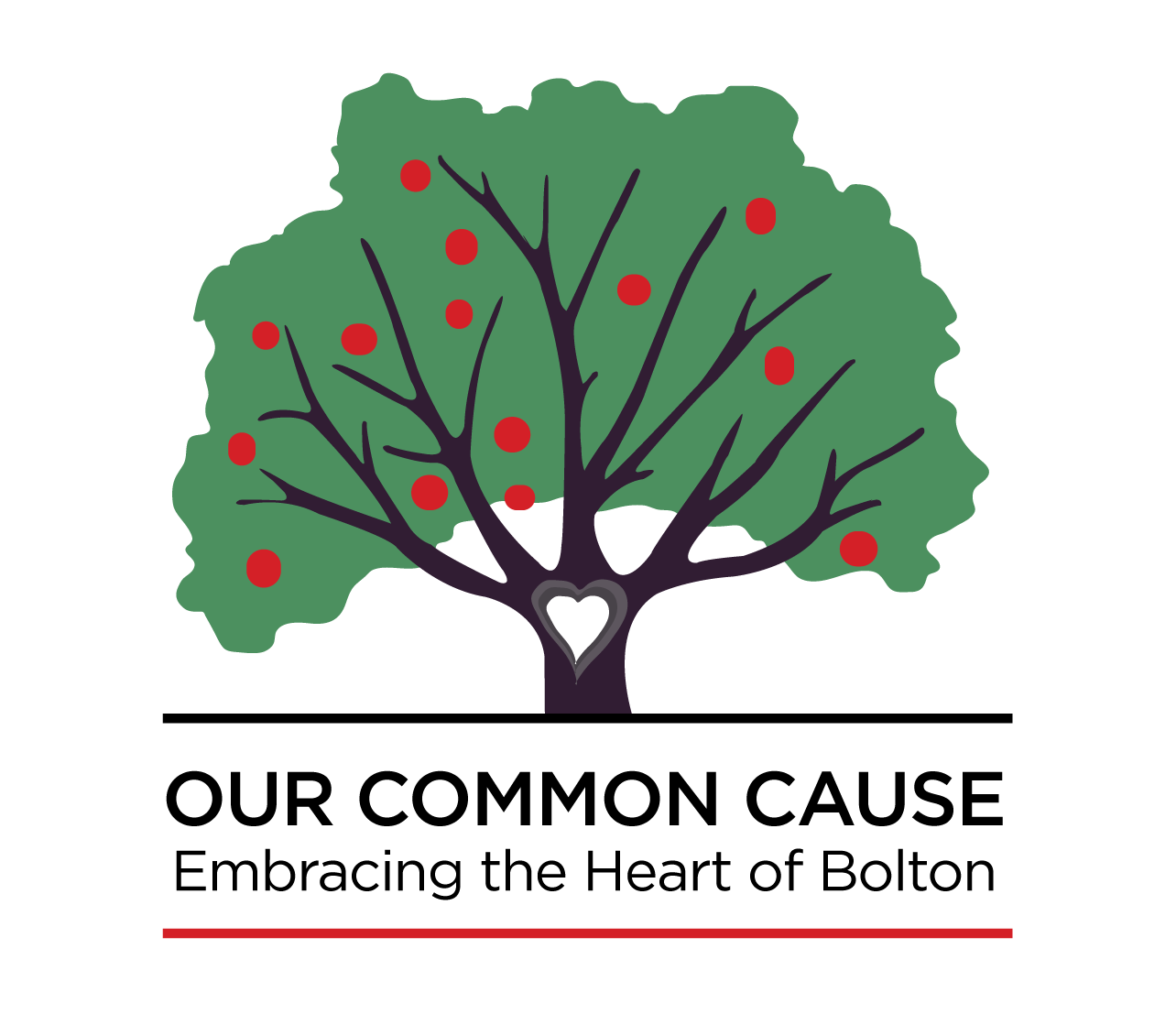 Please Make Pledge of SupportName:  _____________________________________________________________________________________Address:  ___________________________________________________________________________________Town:  __________________________________________________________________  State:  ____________Phone:  ___________________________________  Email:  _________________________________________Name for Recognition:  _____________________________________________________________________(Or check here if you wish to remain anonymous:  _______ ) Pledge Amount:  $ ________________Preferred Gift Recognition Amenity:  _________________________________________________________Please Mail Your Donation to:Send checks to:Bolton Town Common P.O. Box 14Bolton, MA 01740Payment Structure____  One Lump Sum (Full pledge amount upfront or to be delivered by the following date: _____)____  Two Payments (1/2 payment by end of 2015; 1/2 by June 2016)____  Four Payments (1/4 payment by end of 2015; ¼ in March 2016; ¼ in June 2016; ¼ in September 2016) ____  Six Payments (6 bi-monthly installments of $ _____ starting on the following date: ________--; note that payments must be completed by end of 2016)____  Twelve Payments (12 monthly installments of $ _____ starting on the following date: ________; note that payments must be completed by end of 2016)We are open to discuss alternative schedules for leadership donations as well as grants of publicly traded appreciated stock. Please contact us. Signature of Donor: 